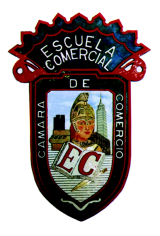 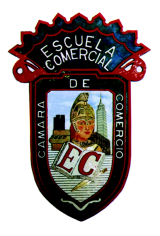 Grupo: 43-AOBJETIVO:  Identificar las distintas etapas del Arte Nacional, por distintas formas se hace una conceptualización de la obra en si misma, por le regular primeramente se basan en la temática principal de la obra, después por su tiempo, o también por la técnica utilizada por el autor, o si es una obra novedosa se le pone un nuevo título, es todo un panorama acerca de lo que es el Arte y sus cuidados, sus estudios, su análisis, su conservación en lugares destinados para ello, los precios que llegan a alcanzar por lo que en muchos aspectos el arte se vuelve un estándar de un nivel socioeconómico elevado y también como parte de un prestigio social, lo que le da una etiqueta de Elitista al Arte y a sus obras.INSTRUCCIONES: El Profesor iniciará la clase con una lluvia de preguntas acerca de los Museos que han visitado últimamente, los que contesten afirmativamente responderán directamente acerca de las obras y el autor o autores de esas obras, por ejemplo si tenían alguna temática o si no la tenían, si eran en base a un autor o varios, sobre un tiempo en específico o algún evento histórico, Las Obras de Arte se exhiben en lugares adecuados y también acondicionados, la información que se proporciona antes de visitarla o entrar a esos recintos debe ser tomada en cuenta y también estudiada, por eso estudio previo sabemos de qué trata, de los autores, reglas de comportamiento y horarios, visitas guiadas, la forma en que esta presentada la obra,  así como una plática o conferencia del autor comentando o mencionando aspectos relevantes de sus obras, es parte del protocolo que se debe cumplir cada que se visita una Galería o un Museo de Arte.CONTENIDO TEORICO:  Al visitar un Museo o una Galería dedicadas al Arte es necesario tener en cuenta muchos aspectos previos que nos hagan placentera y enriquecedora la vista a esos espacios dedicados a nuestro tema de estudio, los principales elementos que debemos de tener en cuenta son básicos para poder tener una buena experiencia al visitar esos lugares, de lo contrario será una experiencia tediosa que mentalmente provocara fatiga y esto será todo lo opuesto que tienen estos lugares que muestran Obras de Arte con la finalidad de la Recreación y la Placidez Mental.Es necesario contar con todos los datos escritos anteriormente. Esto es que hay que hacer un análisis de las galerías o los Museos que tienen obras en exposiciones.La Clasificación depende de muchos elementos que los estudiosos toman en cuenta, por ejemplo si a un Cuidador de Arte le encargan montar una exposición sobre la etapa Revolucionaria debe de hacer un estudio previo de los autores, de las obras, de los lugares, de los dueños de la colección, si pertenecen a Instituciones privadas o son parte de algún Coleccionista, si son obra pública que pertenece a la nación, si están dentro del país, si se exhiben en algún museo, si pueden prestarse y bajo qué condiciones, por le general antes de montar una exposición hay un trabajo exhaustivo que lleva meses o en ocasiones años montarla por la complejidad requerida.Los alumnos deben conocer la diferencia entre una muestra o una exposición temporal, o si son espacios dedicados a mostrar esas obras permanentemente, en nuestro país hay Museos reconocidos a nivel mundial como el MUNAL, BELLAS ARTES, SAN ILDELFONSO, etc. que tienen muestras permanentes pero que también hay temporales, con temáticas especiales o autores de distintos tiempos, en una oferta muy grande y generosa la que tiene nuestro país sobre Arte en general y la relación con el Turismo es muy estrecha, lo deben de tener en cuenta para un posible fututo laboral.TAREA: Investigar en los distintos medios de mayor difusión en nuestro país:Exposiciones permanentes y temporales, temáticas, autores y temporalidades, de los siguientes Museos:MUNALSAN ILDELFONSOPALACIO NDE BELLAS ARTESMUSEO DE ARTE MODERNOMUSEO DE LA CARICATURA.Esta investigación será en el cuaderno de la materia, para retomarla en sucesivas clases.Formato para clase preparada(Enviar al correo de Andrés German (andres_eccm168 hotmail.com) con copia al correo de Lorena Montero (misslore91 gmail.com), una vez por semana y con una semana de anticipación para que se suba oportunamente al blog de la escuela)TEMA:  Etapas del Arte en MéxicoSubtema: Divisiones y etapas del Arte en nuestro país,Clases: 7 y 8          Fecha:  2 de Marzo